DICHIARAZIONE DI RESPONSABILITA’per l’applicazione dell’IVA ad aliquota ridotta.Il/La sottoscritto/a……………………………………….…nato a……………………..……………………Il ……………, residente a ……………………………………………via/piazza…………………………………C.F./P.IVA ………………………………………….; consapevole delle pene che la legge commina per le dichiarazioni false o reticenti previste dall’art. 26 Legge 15/68 e dall’art. 6 D.P.R. 403/98 nonché dall’art. 476 e seguenti del Codice Civile ed altresì consapevole che la non veritiera dichiarazione produce la decadenza dei benefici richiesti e conseguiti a norma dell’art. 11 D.P.R. 403/98; sotto la sua responsabilitàD I C H I A R Ache i beni e/o servizi forniti dalla Vostra azienda sono destinati nell’immobile sito in ……………………………………via/piazza …………………………………….per la seguente tipologia di intervento: (barrare la casella d’interesse)TIPOLOGIA DI INTERVENTO          			                                                                  IVACOSTRUZIONE/AMPLIAMENTO ABITAZIONE CIVILE NON DI LUSSO (prima casa)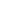 In possesso della Concessione Edilizia Prot. N………………………. del ……………………    4%(Art. 13 Legge 408/49 – Legge Tupini). COSTRUZIONE/AMPLIAMENTO FABBRICATO RURALE AD USO ABITATIVO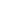 In possesso della Concessione Edilizia Prot. N………………………. del ………………………  4%(Art. n. 21 bis della Tabella A, parte II, allegata al DPR 633/72).RISTRUTTURAZIONE EDILIZIA, RESTAURO E RISANAMENTO CONSERVATIVO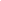 In possesso di Autorizzazione Edilizia Prot. N.  ……………….… del ………..	                         10%(art. 31 Legge 457/78 lettere c, d; legge 457/78) (Art. n. 127 Terdecies, Tabella A, parte III allegata al DPR 633/72)e, pertanto, chiede l’applicazione dell’IVA ad aliquota ridotta, allegando fotocopia della documentazioneidonea per l’ottenimento dell’agevolazione richiesta.Il sottoscritto s’impegna ed obbliga a comunicare tempestivamente ogni eventuale fatto o circostanza chefaccia venire meno il diritto alla sopra citata agevolazione, al fine di consentirvi l’emissione della fattura integrativa perla differenza di aliquota, secondo quanto previsto dall’articolo 26, 1° comma, D.P.R. 633/72 e successive modificazioni.Il sottoscritto, inoltre, si impegna ed obbliga a risarcirvi di qualunque onere che dovesse derivarvi a seguito diverifica dell’Amministrazione Finanziaria che riscontrasse la insussistenza del diritto a godere del beneficio in parola,sollevandovi nel contempo da qualsiasi responsabilità.Luogo e data 								  Timbro e firma_________________________                                                                                         ___________________        